    ASSOCIAZIONE SPORTIVA DILETTANTISTICA      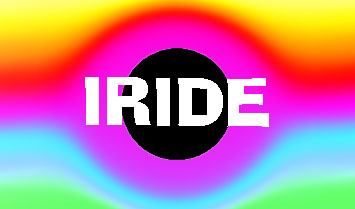            C.so DeGasperi, 20/b - 10098 Rivoli (TO) C.F. 95570660019 – info@irideasd.it[]	DOMANDA DI RINNOVO ANNO 2022/23[]	DOMANDA NUOVA ISCRIZIONE			MODULO D’ISCRIZIONE ALL’A.S.D. IRIDEIo sottoscritto……………………………………………………………………….nato a …………………………………...il……………………... residente in……………………………………. Via ………………………………………….. Telef……………………………………………………. Indirizzo mail…………………………………………………  Chiede di essere iscritto all’ a.s.d. Iride con sede a Rivoli in c.so De Gasperi 20/a per l’anno sportivo 2022/2023 con scadenza 31/08/2023, in qualità di socio praticante per l’attività di [] fit-walking:  [] Collegno    [] Grugliasco[] cammino sportivo: [] Rivoli   [] Avigliana    [] RostaA tal fine verso la cifra di € 30.00 annue, comprensive di iscrizione all’asd Iride, quota di partecipazione, copertura assicurativa per infortuni riguardante l’attività prescelta, t-shirt tecnica ed allega un certificato medico non agonistico valido per l’anno in corso. L’iscrizione dà la possibilità all’iscritto nell’accedere a tutti i gruppi di cammino, oltre a quello prescelto, preavvisando l’istruttore di riferimento. Si prega di inoltrare modulo compilato, e copia del bonifico su info@irideasd.it. Il certificato  dovrà essere consegnato all’istruttore responsabile del gruppo prescelto.Rivoli, ……………………………	                Firma …………………………………….Dichiaro di aver preso visione dello statuto dell’associazione e di condividerne le finalità socio-educative. Con la presente dichiaro altresì di aver ricevuto l’informativa privacy resa ai sensi dell’art.13 reg.UE  2016/679 e ai sensi dell’art.13 del Dlgs 30/06/2003 n°196, finalizzata all’acquisizione del consenso informato al trattamento dei dati, a tutela della riservatezza nel trattamento dei miei dati personali da parte dell’asd Iride, trattamento finalizzato alla sola gestione del rapporto associativo di cui alla presente Domanda e all’adempimento di ogni obbligo di legge ad esso relativo. Esprimo pertanto il consenso al trattamento dei miei dati personali solo per le finalità sopra descritte ai sensi della sopracitata legge sulla privacy.    Rivoli, …………………………..                		Firma   ……………………………………………….Autorizzazione all’utilizzo dell’immagine: con la presente esprimo il mio consenso alla pubblicazione di immagini che mi ritraggono nello svolgimento  delle attività associative, purchè la pubblicazione non avvenga per finalità di natura economica o lesive della mia persona.    Rivoli, …………………………..                		Firma   ……………………………………………….Liberatoria: dichiaro di esonerare da ogni responsabilità, con conseguente mia assunzione di ogni e qualsiasi rischio, l’A.S.D. Iride, tutto il suo staff, il Consiglio Direttivo, e gli accompagnatori, gli istruttori, per ogni incidente e danno, alle persone o alle cose, comprese le lesioni ed il ferimento, che possano accadere durante il viaggio per andare o ritornare dall’attività sportiva o durante la stessa, con rinuncia espressa in ogni caso sin d’ora a qualsiasi pretesa risarcitoria, ragione e azione, in qualunque sede, anche giudiziaria, verso i medesimi soggetti.    Rivoli, …………………………..                		Firma   ……………………………………………….ASD IRIDE  IBAN    IT64 Z083 8230 8700 0017 0100 077  Banca BENEVAGIENNACod.fisc